Муниципальное бюджетное общеобразовательное учреждение«Емецкая средняя  школа имени Н.М. Рубцова» 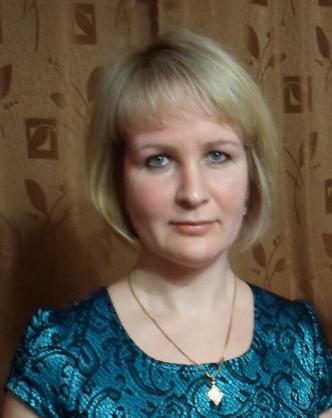 П О Р Т Ф О Л И Оучителя географииЛоховой Татьяны ВасильевныЕмецк 2016 г.ОглавлениеРаздел 1. Общие сведения                                                                                       Личные данные. Копия диплома о высшем образовании. Сведения о повышении квалификации в межаттестационный период. Копии удостоверений о повышении квалификации. Копии грамот.            Раздел 2. Результаты педагогической деятельностиВыполнение программ и итоговые результаты по географии, истории, обществознанию.Результаты ЕГЭ по географии.                                             Раздел 3. Научно-методическая деятельностьУчебно-методический комплекс СамообразованиеЭлективные курсыОбобщение педагогического опыта, участие в педсоветах, педсеминарах, конференциях.   Копии подтверждающих документов.       Участие в профессиональных конкурсах различного уровня       Копии подтверждающих документов.     Раздел 1Общие     сведения.Личные данныеЛохова Татьяна Васильевна.Учитель истории, обществознания, географии Дата рождения: 22 января 1978 г.Место работы: МБОУ «Емецкая средняя школа имени Н.М.Рубцова».Стаж работы:общий трудовой стаж              -18 лет,стаж педагогической работы  - 8 лет, по специальности                     -3 года, в данной должности                 - 3 года, в данном учреждении               -18 лет.Контактная информация:Адрес: Архангельская область, Холмогорский район, село Емецк, дер. Кожгора,  дом 28Телефоны: 89522567337, 22-4-48Email: tatyana-emetsk@yandex.ru;         l.tatyana2011@yandex.ruОбразование: «Поморский государственный университет имени М.В.Ломоносова»Период обучения:2001 – 2008 г. Исторический факультет. Кафедра истории России, Специальность: история. Квалификация: учитель истории.Тема дипломной работы: «Взаимоотношения Руси/России с осколками Золотой Орды в конце XV – XVI вв».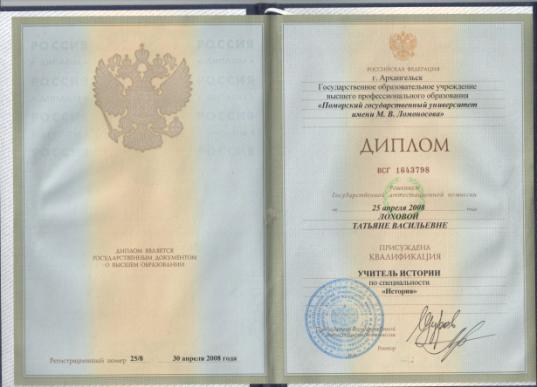 Сведения о повышении квалификации в межаттестационный период: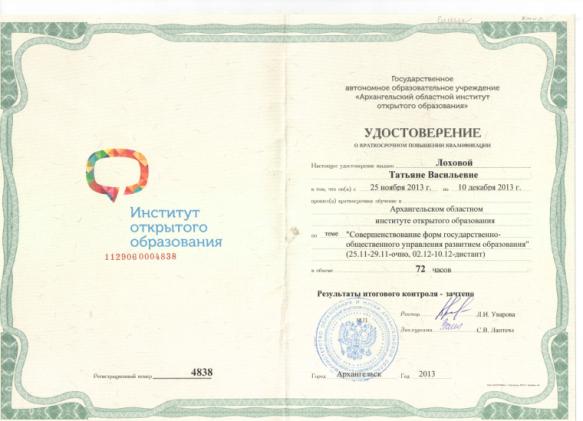 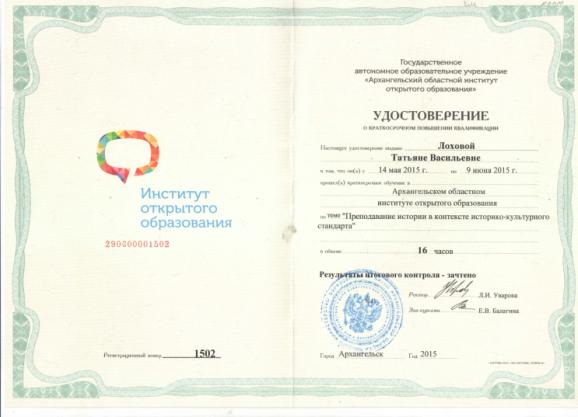 Грамота МБОУ «Емецкая средняя общеобразовательная школа имени Н.М.Рубцова» от 25.09.2014 за трудолюбие, отзывчивость, внимание и заботу, верность Емецкой средней и в связи с 80-летним юбилеем школы.    Диплом МБОУ «Емецкая средняя общеобразовательная школа имени Н.М.Рубцова» от 25.09.2014 победителю конкурса «Твой лучший учитель школа» в номинации «Педагогический поиск». 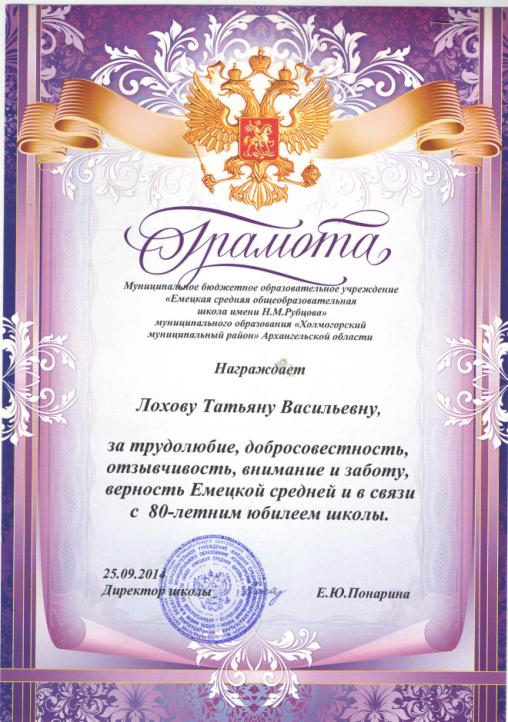 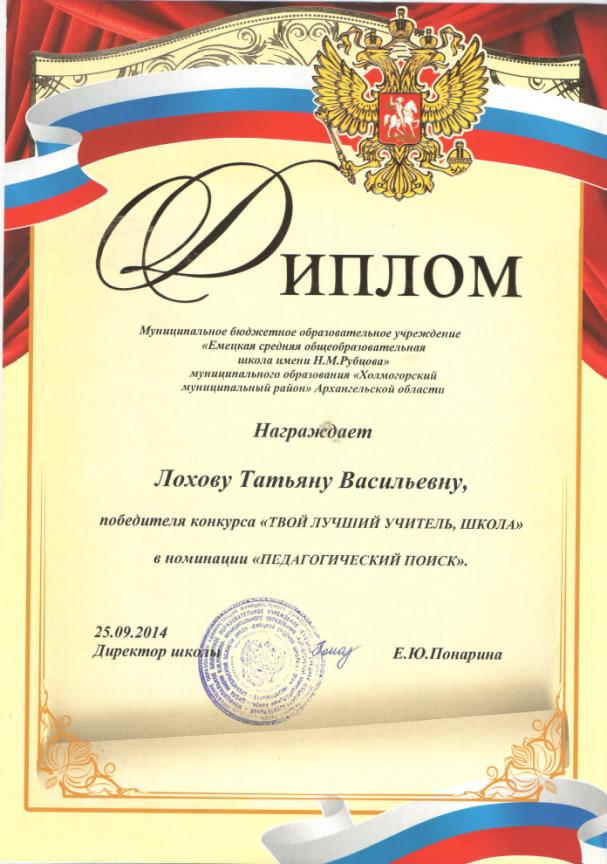 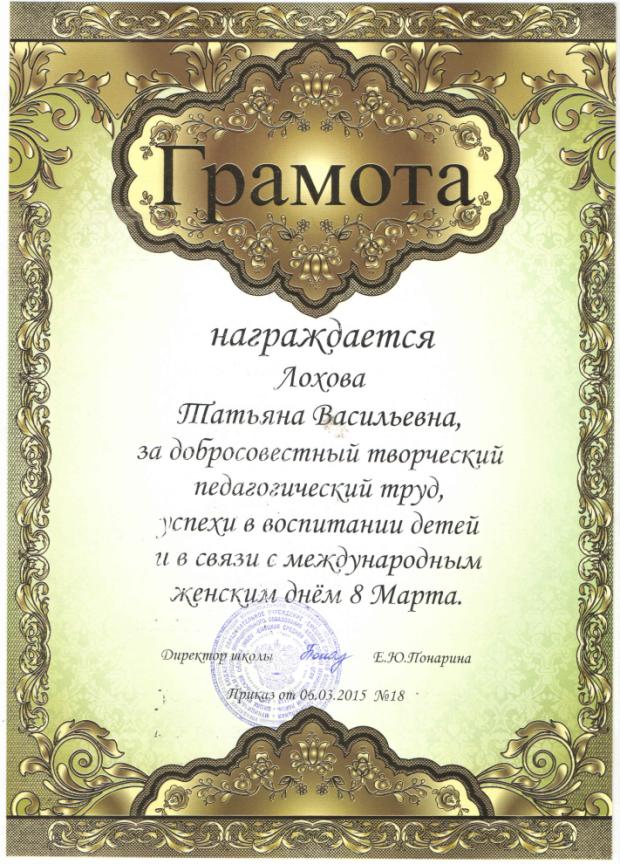 Раздел 2. Результаты педагогической деятельности.Выполнение программ и итоговые результаты по географии, истории, обществознанию.С 2011-2012 по 2014-2015 уч. годаУспеваемость по предметам – 100%, качество знаний по истории составляет  60 %   , по обществознанию – 82% , по географии – от 76 до 81%. Выполнение программ от 98  до 100% .Результаты ЕГЭ по географии 11 класс.В 2014 году выпускница 11 класса сдавала  ЕГЭ по географии. Результат – 76 б. Раздел 3Научно - методическая деятельностьВ своей работе использую современные технологии обучения, такие как: информационно-коммуникационные, развивающее обучение, интерактивные, игровые, обучение в сотрудничестве, технология личностно-ориентированного и дифференцированного обучения. Осуществляю выбор методов обучения, исходя из индивидуальных психолого-педагогических особенностей учащихся, что позволяет повышать качество образования. Для активизации учебного процесса широко применяю цифровые образовательные ресурсы. Владея знанием компьютера на уровне пользователя, применяю эти умения  при подготовке к урокам, создаю сама и применяю уже готовые презентации, видео-уроки. Использую слайдовые презентации на уроках истории, обществознания и географии, как при изучении новых тем, так и при закреплении изученного материала. Учебно-методический комплекс.На уроках истории в 6 классе использую УМК Ведюшкин В.А., Уколова В.И.; Арсентьев Н.М., Данилов А.А.; в 7 классе УМК Данилов А.А., Косулина Л.Г.; Юдовская А.Я, Баранов П.А., Ванюшкина Л.М.;  , на уроках обществознания в 6 классе УМК Боголюбов Л.Н.; в 7 классе  УМК Кравченко А.И.; на уроках географии  в 9 классе Дронов В.П, Ром В.Я.; в 10-11 классах Домогацких Е.М., Алексеевский Н.И. По всем предметам модифицировала рабочие программы, включила региональный компонент.Работаю над темой по самообразованию: « Объяснительно – иллюстративный метод обучения с использованием компьютерных технологий на уроках истории и обществознания как педагогическая проблема повышения эффективности урока».« Активные методы обучения географии как один из путей развития способностей учащихся»Элективные курсы:История « Вспомогательные исторические дисциплины» 9 класс (2011-2012 уч.год) География «Объекты всемирного культурного наследия » 9 класс (2015-2016 уч.год)Обобщение педагогического опыта, участие в педсоветах, педсеминарах, конференциях.                Принимаю участие в методической работе школы, района. Посещаю уроки коллег, провожу открытые уроки: в рамках кустового методического объединения урок обществознания в 6 классе по теме «Домашнее хозяйство», (декабрь 2014 г.)., урок обществознания в 7 классе по теме « Выдающаяся личность», (ноябрь 2015 г.) 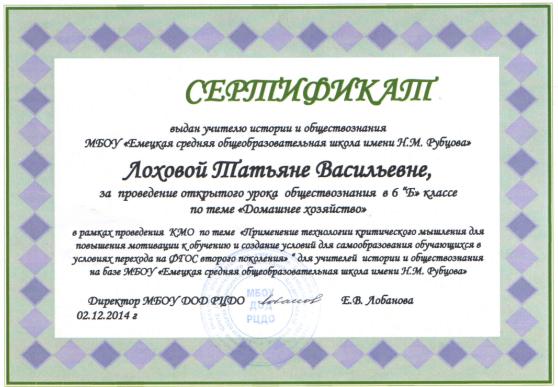 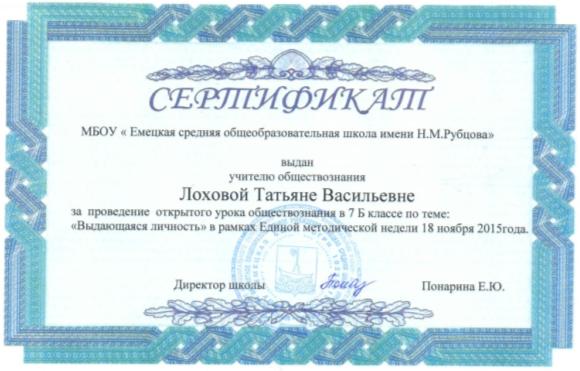 За годы работы накоплен богатый учебно-методический комплекс по предметам: разработки уроков, внеклассных мероприятий, банк презентаций, методическая литература.  В 2015-2016 учебном году являюсь руководителем МО учителей истории и обществознания. Выступаю с докладами на педагогических советах «Духовно – нравственное воспитание – важный фактор социализации детей», (2015 год). Принимала участие в работе «круглого стола» - «Взаимосвязь и преемственность начальной и средней школы в рамках проведения декады преемственности, (2015 год). Участвовала в подготовке и проведении Единого методического дня «Роль методических объединений ОУ в повышении профессионального мастерства педагога», (2014 год). Принимала участие в работе методического совета школы в рамках проведения Единого методического дня. Тема выступления: «Универсальные учебные действия как основа реализации образовательного стандарта», (2015 год). 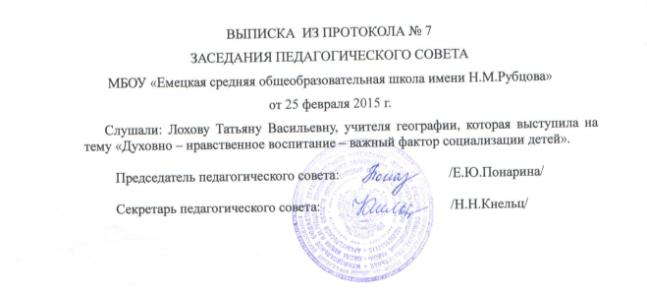 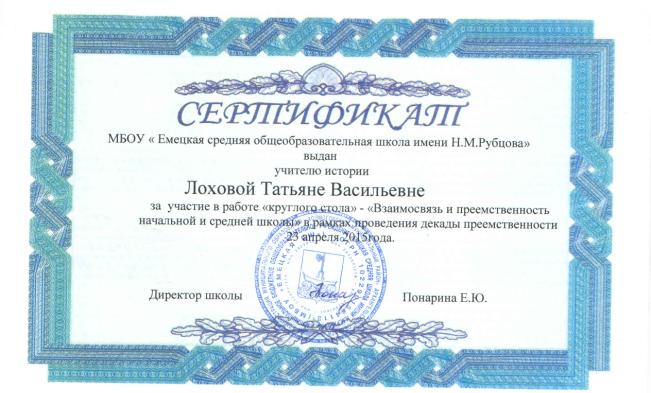 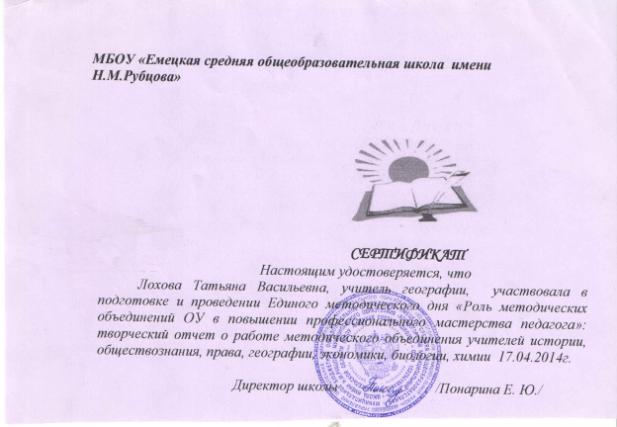 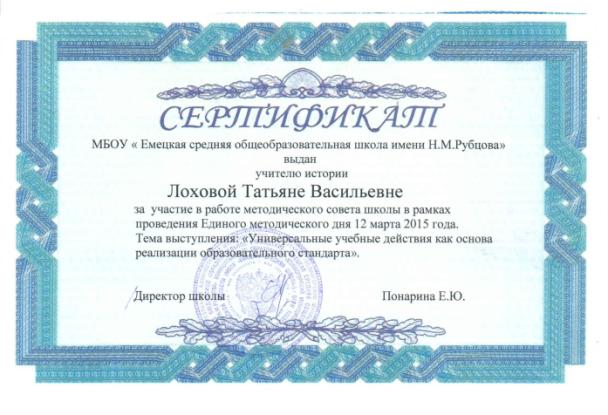 В 2015 году подготовила участника учебно – исследовательской конференции школьников микрорайона «На пути к успеху» по теме: «Ломоносов и социально- экономическая география».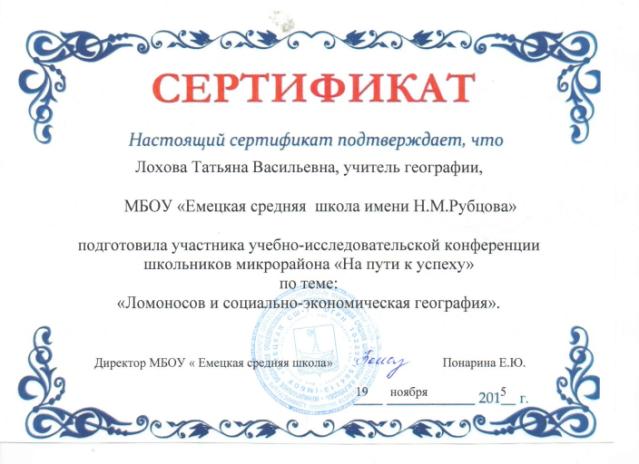 Участие в профессиональных конкурсах различного уровня:Всероссийский дистанционный конкурс с международным участием, проходивший с 11 декабря 2015 года по 20 декабря 2015 года.« Лучшая методическая разработка»Победитель, диплом 3 степени.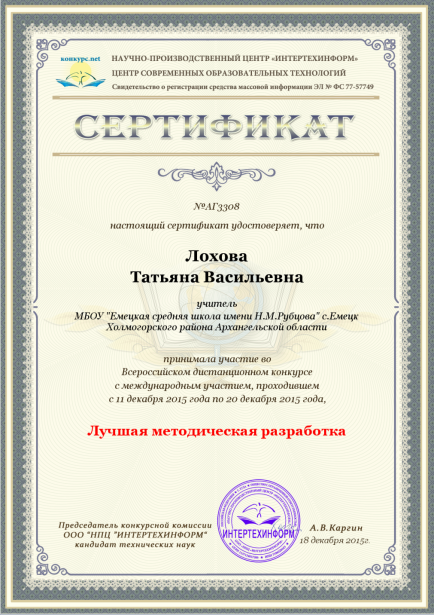 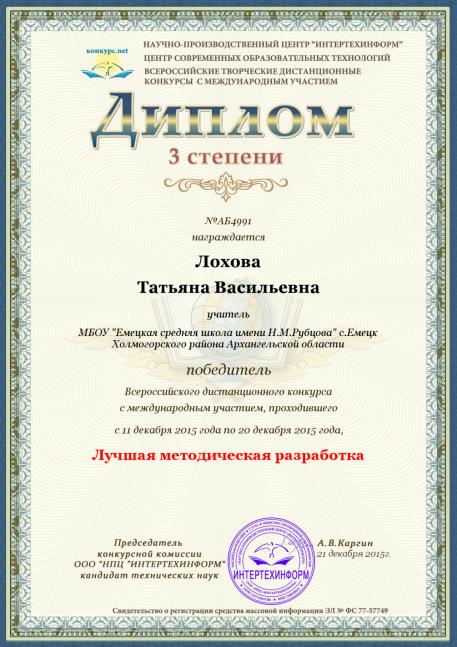 В 2015 году являлась:-  организатором Международной онлайн – олимпиады «Фоксфорда» Сезон 1. - организатором игрового конкурса по истории мировой художественной культуры «Золотое Руно»Имею Сертификат организатора и Благодарственное письмо.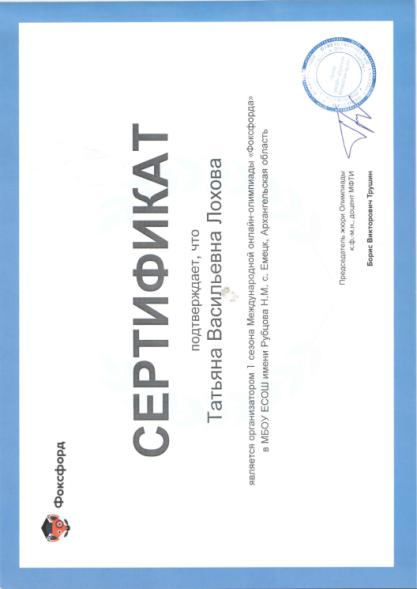 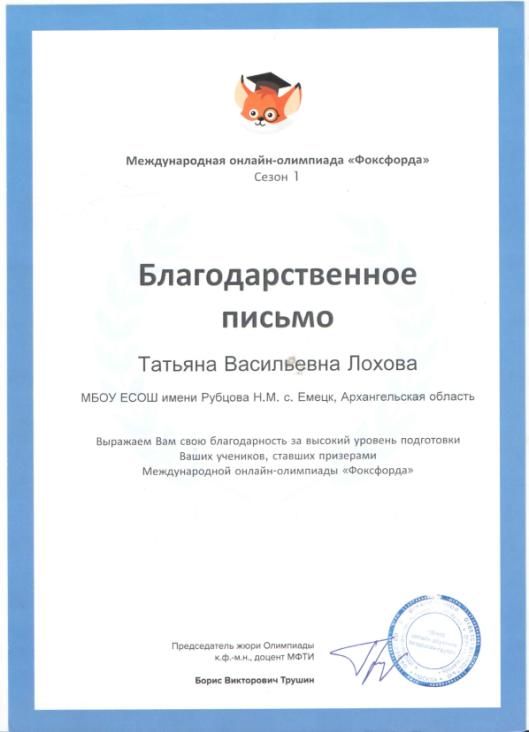 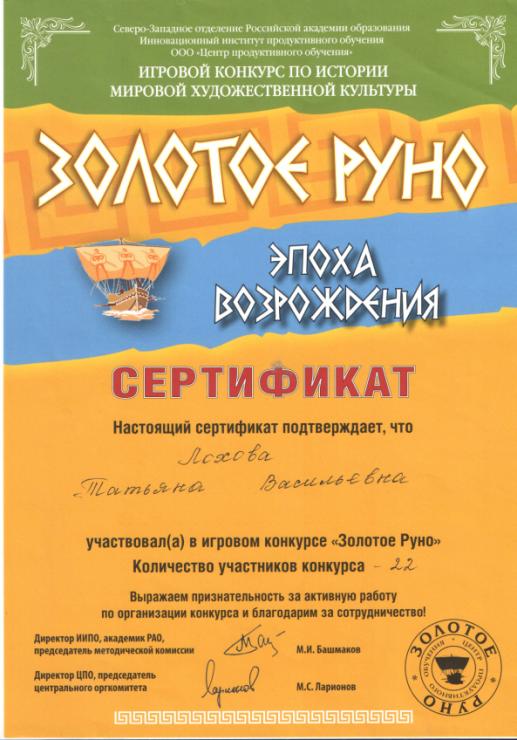 В 2015 году создала свой персональный  сайт. адрес сайта  http://multiurok.ru/tatyanalohova/ На сайте опубликовала ряд своих материалов.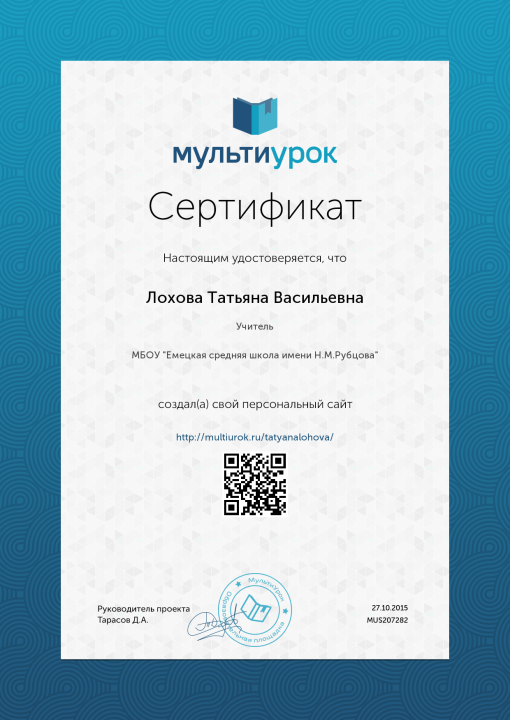 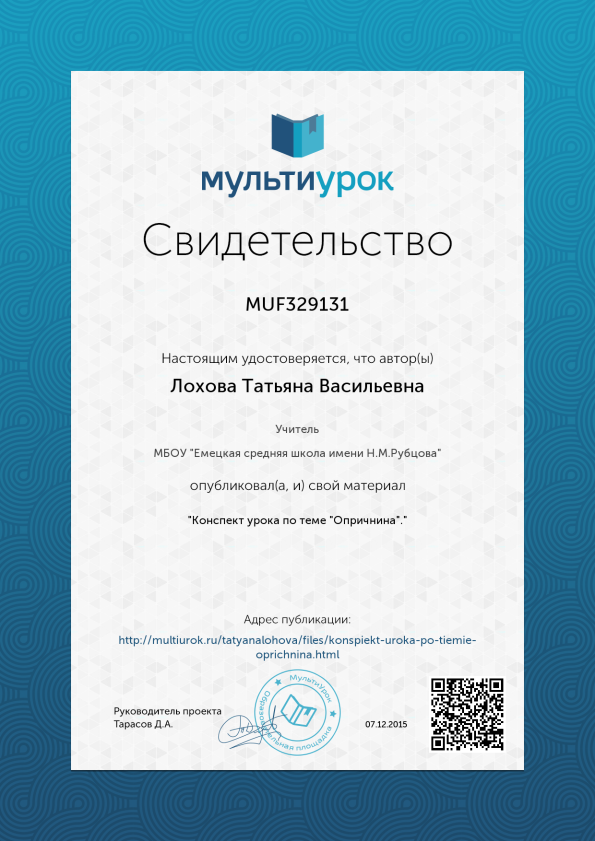 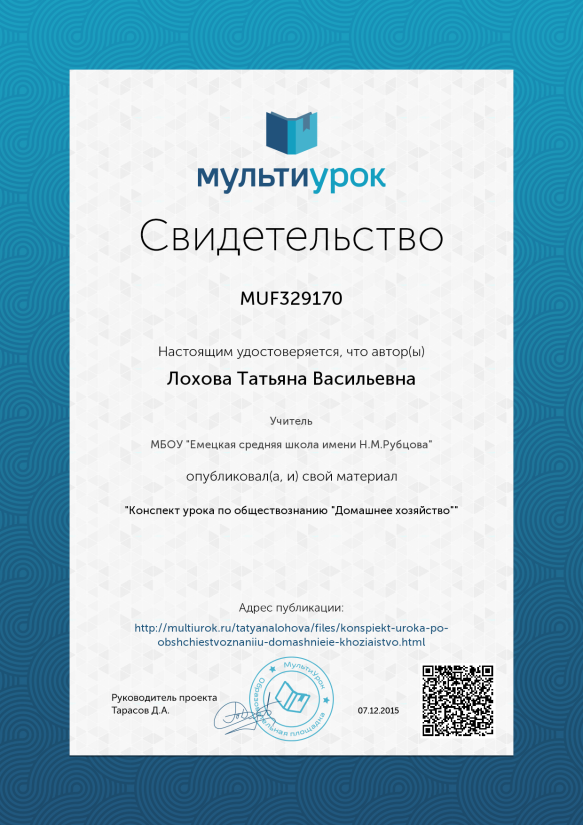 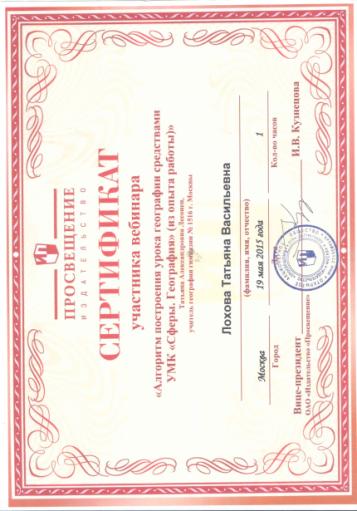 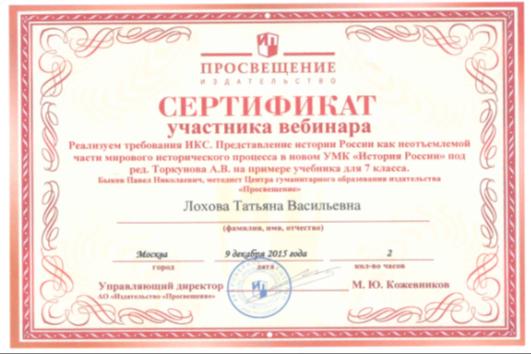 Являюсь классным руководителем 6 А класса.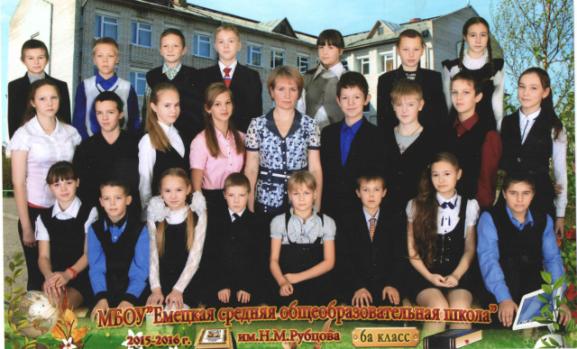 Класс является активным участником всех школьных мероприятий.Проводим классные вечера, выезжаем на экскурсии.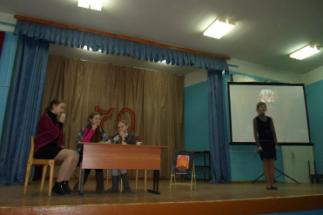 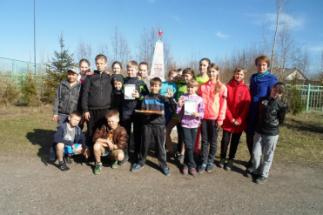 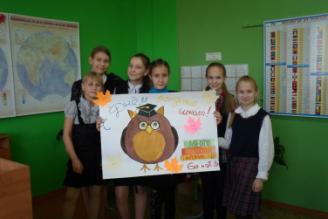 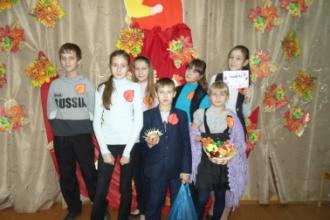 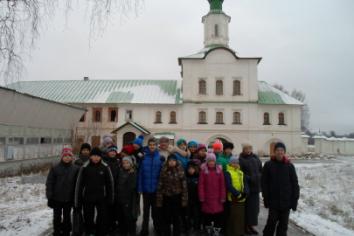 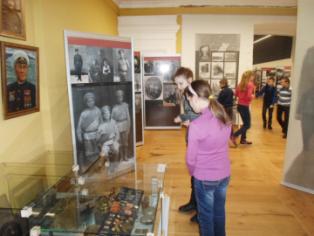 № п/пНаименование курсов 
(тематика)Название структуры, где прослушаны курсыДата прохождения курсов1«Совершенствование форм государственно-общественного управления развитием образования.» 72 часа.ГАОУ «Архангельский областной институт открытого образования.»25.11. – 29.11. 2013г. – очно; 02.12 – 10.12. 2013г.-дистанц.2«Преподавание истории в контексте историко-культурного стандарта».16 час.ГАОУ «Архангельский областной институт открытого образования.»14.05 – 9.06. 2015г